GOVERNMENT COLLEGE OF ENGINEERING, KARAD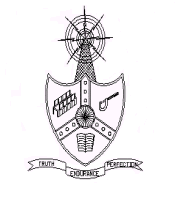 Continuous Evaluation Sheet for Laboratory Courses  Name of the Student:_____________________________ ______ Semester & Branch:______________Course Name& Code:____________________________________________________________ _____Student Roll No :________________ Batch:_________________Direct Assessment RubricsTask I:	Proactive Attentiveness: Punctual in attending laboratory sessions Task II: Core Competency: Performance/ Team Work/ Learning AttitudeTask III: Submission/ Neatness/ Writing Skills/Analysis and Interpretation           Sign of Faculty for Laboratory course	    PTO for grading for assessment of co-scholastic areas Indirect Assessment Rubrics (To be done by laboratory instructor)Mapping of assessment rubrics with GAsGOVERNMENT COLLEGE OF ENGINEERING, KARADContinuous Evaluation Sheet for Laboratory Courses  (To be filled by course teacher batch wise)Department: ___________________________________ ________	2. Name of Laboratory:______________________________________3. Semester & Branch: ________________________________________ _____________________4. Batch: ________________5. Course code and Title: ________________________________________(use separate sheet if required)Faculty for Laboratory course                             Lab Assistant 			Lab In-charge		                Head of Dept.           (Signature)                                              (Signature)                                          (Signature)                              (Signature)Sr. NoDateExpt. NoExperiment TitleI(15)II(5)III(5)Total(25 )Student Sign  123456789101112TotalAvg.%Exe (3 marks)Acc (2 marks)Dev (1 marks)ExemplaryAccomplishedDevelopingSr. No.SkillsExeAccDevCommunicationCommunicationCommunicationCommunicationCommunication1Has fluency in expressions2Communicates his/her thoughts with teacher3Listen carefully and gives feedback4Questions relevantly5Know the difference between assertive, aggressive and submissive manner of communication6Is able to interact effectively with batch mates and InstructorTotalTeamworkTeamworkTeamworkTeamworkTeamwork1Has collaborative approach towards process of learning2Contributes frequently to group conversations3Takes suggestions and criticism in the right sprit4Express ideas and opinion freely and respective to others ideas and opinion5Demonstrates positive attitudeTotalEthicsEthicsEthicsEthicsEthics1Plans and adheres to timelines2Demonstrates ability to respect3Exhibits fine etiquettes and other social skills4Shows decency and courtesy to teachers inside and outside the college5Accepts norms and rules of the college6Respect opposite gender and is comfortable in their company7Helpful to teacherTotalabcdefghijklDirect toolsProactive Attentiveness√Core Competency√√√Submission√Indirect toolsCommunication√Teamwork√Ethics√Sr. NoName of Experiment conductedDateNo of laboratory set-up availableNo of Experimental setup usedDetails of Down set up, if anyRoll No. of students reported without journalRoll No. of Students absent for Laboratory session12345678910GAsGAsaEngineering knowledgebProblem analysiscDesign/development of solutionsdConduct investigations of complex problemseModern tool usagefThe engineer and societygEnvironment and sustainabilityhEthicsiIndividual and team workjCommunicationkProject management and financelLife-long learning